Дистанционноезадание для учащихсяФИО педагога: Степанова Галина Ивановна                                                                                                                                                     Программа: ФлористикаОбъединение: ФлористикаДата занятия: 07.04.2020 г. Тема занятия: Работа над творческим проектомЗадание: Аппликации, поделки.Материалы: засушенные еловые шишки, картон, клей, бумага, ножницы.Порядок выполнения: На картоне из половины формата А4сделать композицию из засушенных еловых шишек.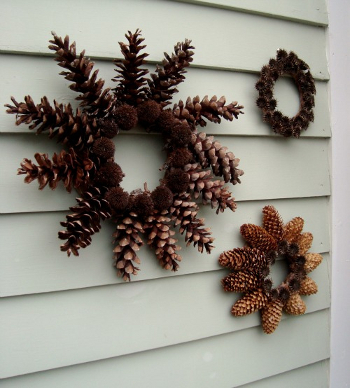 Результат сдать педагогу: 13.04.2020 г.